Lobby Table & Drop-in Hours ScheduleNear West American Job Center ● June to December 2019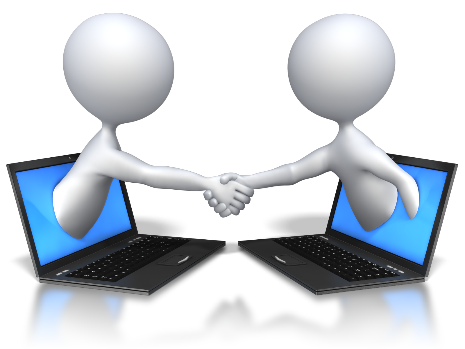 Speak directly with program representatives on the days/times below!For more information on any programs listed below, please request a flyer.Lobby Table ScheduleMONDAYSWEDNESDAYSTHURSDAYSFRIDAYSDrop-in Hours ScheduleNotify the 2nd floor receptionist if you are interested in speaking with a representative of one of the programs below.Rev 11/16/19ProgramLobby HoursVeterans Forward10am to 12pmProgramLobby HoursDepartment of Human Services9am to 3:30pmInstituto9am to 12pmProgramLobby HoursReady 2 Work Program (Legal Aid Chicago)     Note:  4th Thursday of each month only9am to 12pmProgramLobby HoursSt. Anthony Hospital Outreach9am to 4pmVeterans Forward10am to 12pmProgramDrop-in HoursIDES Career Guidance for Youth 18-24 and/or Returning CitizensWalk-in Hours available throughout the week.  Call 312-243-0869 to inquire.